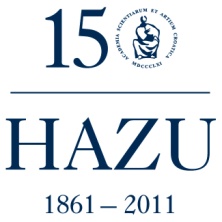 Hrvatska akademija znanosti i umjetnostiZavod za znanstveni i umjetnički rad u Požegipoziva Vas na predavanjeNACIONALNI PROSTOR U DJELIMA HRVATSKE KNJIŽEVNOSTI RANOGA NOVOG VIJEKAkoje će održati prof. dr. sc. Divna Mrdeža AntoninaPredavanje će se održati u utorak 8. svibnja 2012. u 19 satiu Zavodu za znanstveni i umjetnički rad Požega, Županijska 9